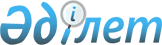 О внесении изменений в решение Буландынского районного маслихата от 21 августа 2015 года № 5С-40/3 "Об утверждении Правил оказания социальной помощи, установления размеров и определения перечня отдельных категорий нуждающихся граждан Буландынского района"
					
			Утративший силу
			
			
		
					Решение Буландынского районного маслихата Акмолинской области от 19 апреля 2016 года № 6С-2/6. Зарегистрировано Департаментом юстиции Акмолинской области 21 апреля 2016 года № 5302. Утратило силу решением Буландынского районного маслихата Акмолинской области от 11 февраля 2020 года № 6С-52/1
      Сноска. Утратило силу решением Буландынского районного маслихата Акмолинской области от 11.02.2020 № 6С-52/1 (вводится в действие со дня официального опубликования).

      В соответствии с пунктом 2-3 статьи 6 Закона Республики Казахстан от 23 января 2001 года "О местном государственном управлении и самоуправлении в Республике Казахстан", Постановлением Правительства Республики Казахстан от 21 мая 2013 года № 504 "Об утверждении Типовых правил оказания социальной помощи, установления размеров и определения перечня отдельных категорий нуждающихся граждан", Стандартом государственной услуги "Назначение социальной помощи отдельным категориям нуждающихся граждан по решениям местных представительных органов", утвержденного приказом Министра здравоохранения и социального развития Республики Казахстан от 28 апреля 2015 года № 279, Буландынский районный маслихат РЕШИЛ:

      1. Внести в решение Буландынского районного маслихата "Об утверждении Правил оказания социальной помощи, установления размеров и определения перечня отдельных категорий нуждающихся граждан Буландынского района" от 21 августа 2015 года № 5С-40/3 (зарегистрировано в Реестре государственной регистрации нормативных правовых актов № 4978, опубликовано 2 октября 2015 года в районной газете "Бұланды Таңы" и 2 октября 2015 года в газете "Вести Бұланды жаршысы") следующие изменения:

      подпункт 8 пункта 2 раздела 1 изложить в новой редакции:

      "8) уполномоченная организация – некоммерческое акционерное общество "Государственная корпорация "Правительство для граждан";

      пункт 3 раздела 1 изложить в новой редакции:

      "3. Настоящие Правила распространяются на лиц, прописанных и постоянно проживающих на территории Буландынского района".

      2. Настоящее решение вступает в силу со дня государственной регистрации в Департаменте юстиции Акмолинской области и вводится в действие со дня официального опубликования.
      "СОГЛАСОВАНО"
      19 апреля 2016 года
					© 2012. РГП на ПХВ «Институт законодательства и правовой информации Республики Казахстан» Министерства юстиции Республики Казахстан
				
      Председатель 2 внеочередной сессии

С.Садвакасов

      Секретарь районного маслихата

Ш.Кусаинов

      Аким Буландынского района

К.Испергенов
